VDMHA Executive Meeting June 26, 2022 Members presentColin KlassenRyan WarawaKristen WarawaZenith KomarniskiKyle BodnarchukRyan ReynoldsNaomi MelnykJoanne McNivenStephanie MacCommishPete ChippsMembers absentJonathan GelychTrevor ZacharkiwCarlee Leluik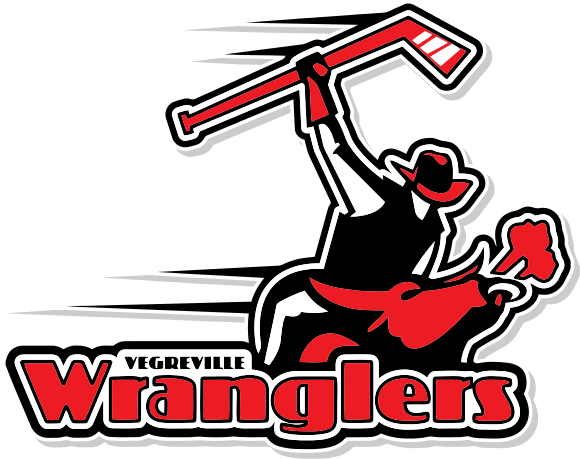 Kris DumanskiMembers present via phone/computerColleen KrillJessica KlassenCall Meeting to Order June 26, 2022 @ 7:06pm2) Review of Last Meeting MinutesMotion to accept:  Kristen WSecond: Colleen KMotion Carried3) Golf Tournament ProgressStephanie updateDate October 11Committee formed	Barbara S	Argie A	Kayla M	Amber G9 holesRegistration 2pmStart 3pmSupper 6:30How much to charge? DiscussionZeek offered past experience - 125/18 holesFood charge around 25.0015 carts onlyMarjorie - smokerLive auction a possibilityMake a list of sponsorshipSpecialty drink possibilityTheme possibleHow was reg takenPaid vs debit machine day ofCould we do a google form for team and numbersDay of via interact transferRegistration deadlineAugust 5th Discussion on donations or prizesMotion to vote : To allow a $2500.00 budget for food and prizes for the VDMHA 2022 Golf Tournament”Motion to accept : Ryan WSecond: ZeekMotion CarriedDiscussion on Golf tournament tabledAgriculture Fair DiscussionColin contacted ag society for our participation in the Veg fair.  The ag society is looking for groups to do the beer gardens and the 50/50.  Fair dates August 3-7 2022Beer gardens will require 10 people 7pm-3pm daily50/50 will require 6 people all day commitmentDiscussionWe need to find out past profit in beer gardens before decision is madeMotion to vote: “To not to participate in the 50/50 commitment during the 2022 Vegreville Country Fair”Motion to accept: Colin KSecond: NaomiMotion Carried4) Ice UpdateWaiting on vipers and skatingTentative tournament datesU-11 - November 19-20  2022U-13 - December 3-4 2022U-9 - Jan 21/22 2023U-7 - February 4-5 2023U-13 Girls  - October  22-23  2022U-7 one day tournament onlyDiscussion on U-9 tournamentShould  u-9 be 2 days in Vegreville or 1 day 2 ice surfaces using Mundare ice as wellMotion to vote: “ The the U-9 tournament on                 be a 2 day tournament in Vegreville only”Motion to accept:  - Ryan RSecond - KristenMotion Carried5) Hockey Pictures Nov. 2??Discussion tabled6) BudgetKyle and Ryan R See attached reportPower skateIs a big part of the budget- Britany will be running power skating every 2nd week as part of all the reg practicesWill run from October to DecemberBritany’s availability is  Mondays and WednesdaysDiscussion on budgeting and times power skating will runDiscussion tabledU-9 3 teamsDouble the ice slots?3 ice slots/week rather than 2Discussion on u-9 ice timesDiscussion tabledTournamentsIf you don’t do a tournament then you don’t get money from the tournament potDiscussion on tournament budgetsDiscussion tabledIce timesDiscussion on ice times Discussion tabledRegistration fees We are in a 16K lossHow to recover that loss DiscussionRyan and Kyle present the costs of each kid to playSee Attached budgetGirls registration feeWe will incur huge loss if we only charge the proposed 500/skaterDiscussion on raising girls registration feeMotion to vote: “To amend the registration fee as agreed upon during the June 5, 2022 executive meeting to the following Fee guideline for the 2022/2023 VDMHA season:U-7 $350.00U-9 $600.00U-11 $900.00U-13 $950.00Girls U-13 $800.00U-15 $1000.00U-18 $1000.0Inclusive of no fundraising fees for the 2022/2023 season and Omitting the u-7 power skating sessions”Motion to accept: Ryan WSecond: Colleen KMotion CarriedMotion to vote: -  “To accept the budget as presented by Kyle and Ryan R including all amendments made during the June 26 2022 VDMHA executive meeting.Motion to accept: Ryan WSecond- Colleen KCarriedBookkeepingSeparate bank account for ref pay?Without dual signingColin K - Our plan was to write a single cheque each month from the general account to the new “ref account” and then use the ref account to do etransfers to the 30 or 40 refs per month so we don’t have to write 30 or 40 cheques per month to each ref.Brenda from CIBC comments:“Just put in the notes the new account profile that you want it under. Maybe something like VDHA Ref Account so profile is different from your current profile”Motion to vote: “ To open a separate account for referee payment only.  This account will be called VDMHA Ref Account and will be used only for payment of the VDMHA referees.  This will be managed by treasure and president of the VDMHA without having dual signing authority”.Motion to accept: NaomiSecond:JoanneMotion Carried7) Development update Junior b seems to be a goNew Business2022 Parade involvement Discussion tabled8) Next meetingAugust 7, 2022 @7pm zoom9)Adjourn MeetingJune 26, 2022 8:47pmMinutes Approved:Colin KlassenPresident VDMHA July 27, 2023